Kreatywne dorysowanki, kolorowanki – twórcze zabawy domowe. / 0 !Drodzy Uczniowie i Rodzice!Propozycje plastycznych zabaw w domu mogą Wam dać wiele radości i przyjemności.Potrzebujemy tylko dobrych chęci, skupienia uwagi i prostych narzędzi szkolnych  i materiałów takich jak: kartki papieru formatu A4, kredki, pisaki, czarny cienkopis, ołówek , nożyczki i klej.Propozycje zajęć są proste i łatwe dla każdego! Poszczególne ćwiczenia są przedstawione na kartach pracy, które wystarczy wydrukować lub z braku takiej możliwości zainspirować się nimi do stworzenia własnych propozycji. Wystarczy tylko popatrzeć na rysunki i przeczytać polecenia.Każdy sam może traktować zabawę jako inspirację do wszelkiej twórczości plastycznej, rysunkowej i malarskiej.Propozycji na kartach pracy jest sporo, więc można z nich wybierać i korzystać każdego dnia. Wesołej i owocnej zabawy!Piotr ZatorskiW razie potrzeby, pytań lub chęci podzielenia się ze mną Waszymi pracami lub tym czego dokonujecie w domu proszę o kontakt : p.zatorski@zss4.sosnowiec.pl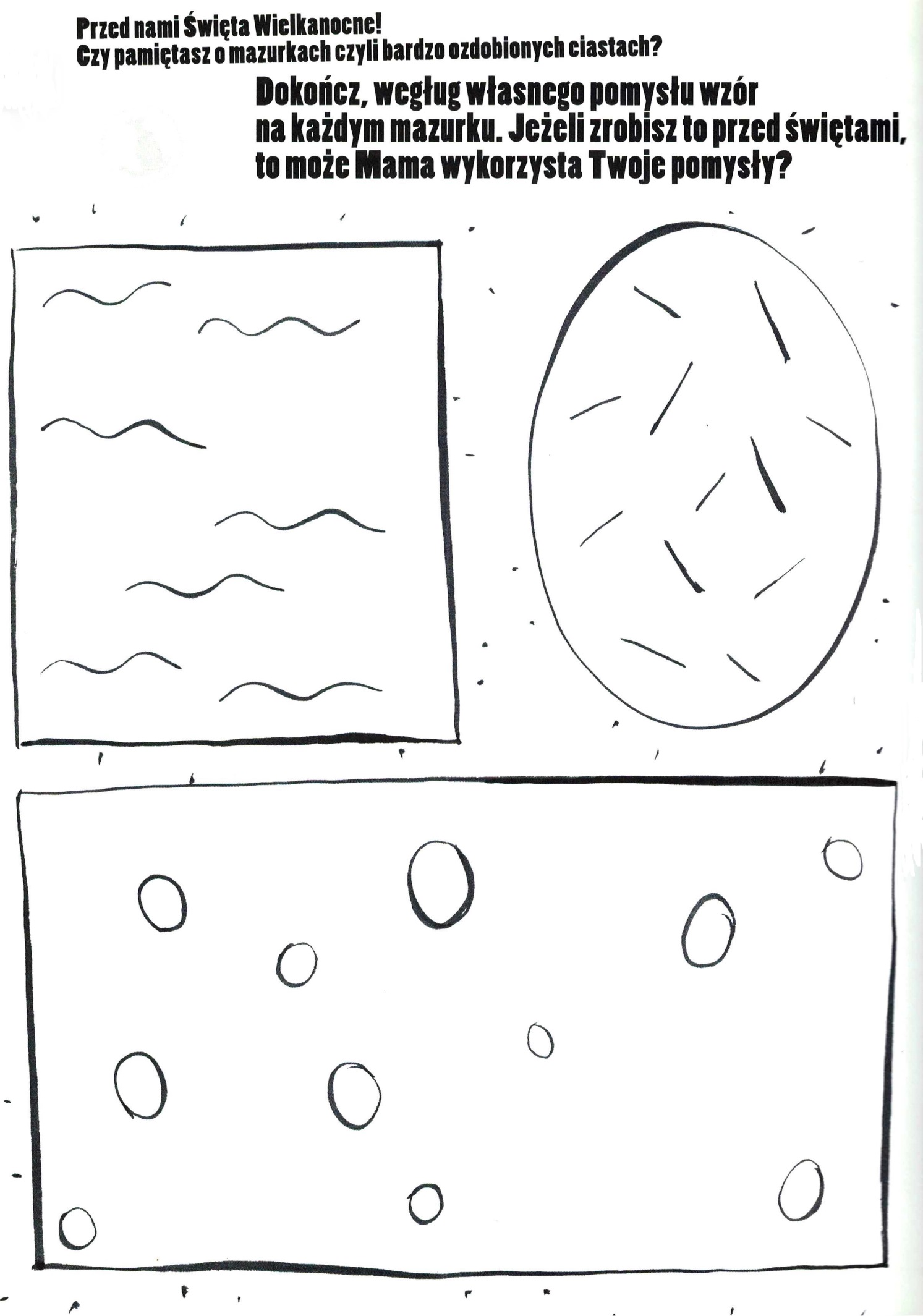 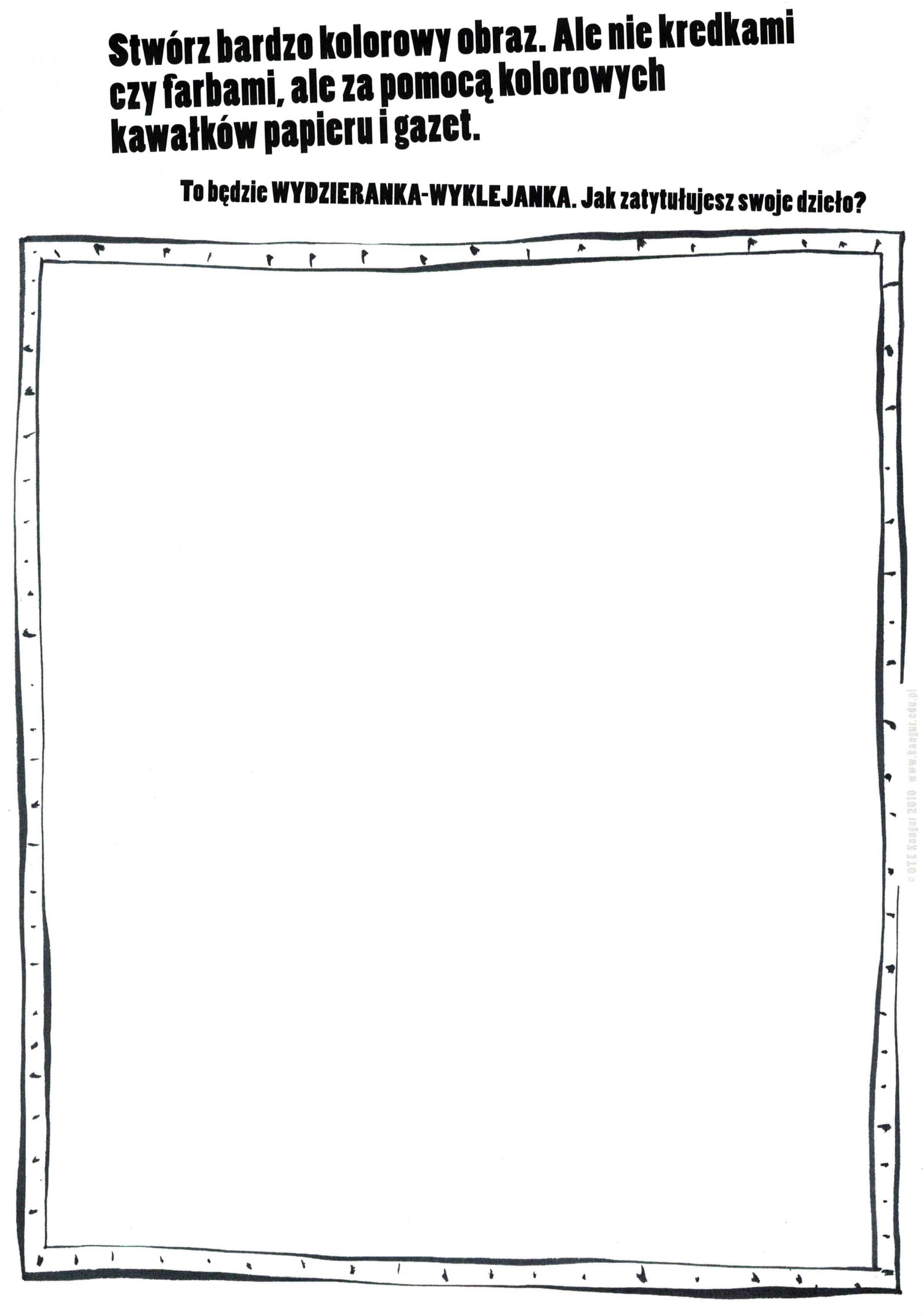 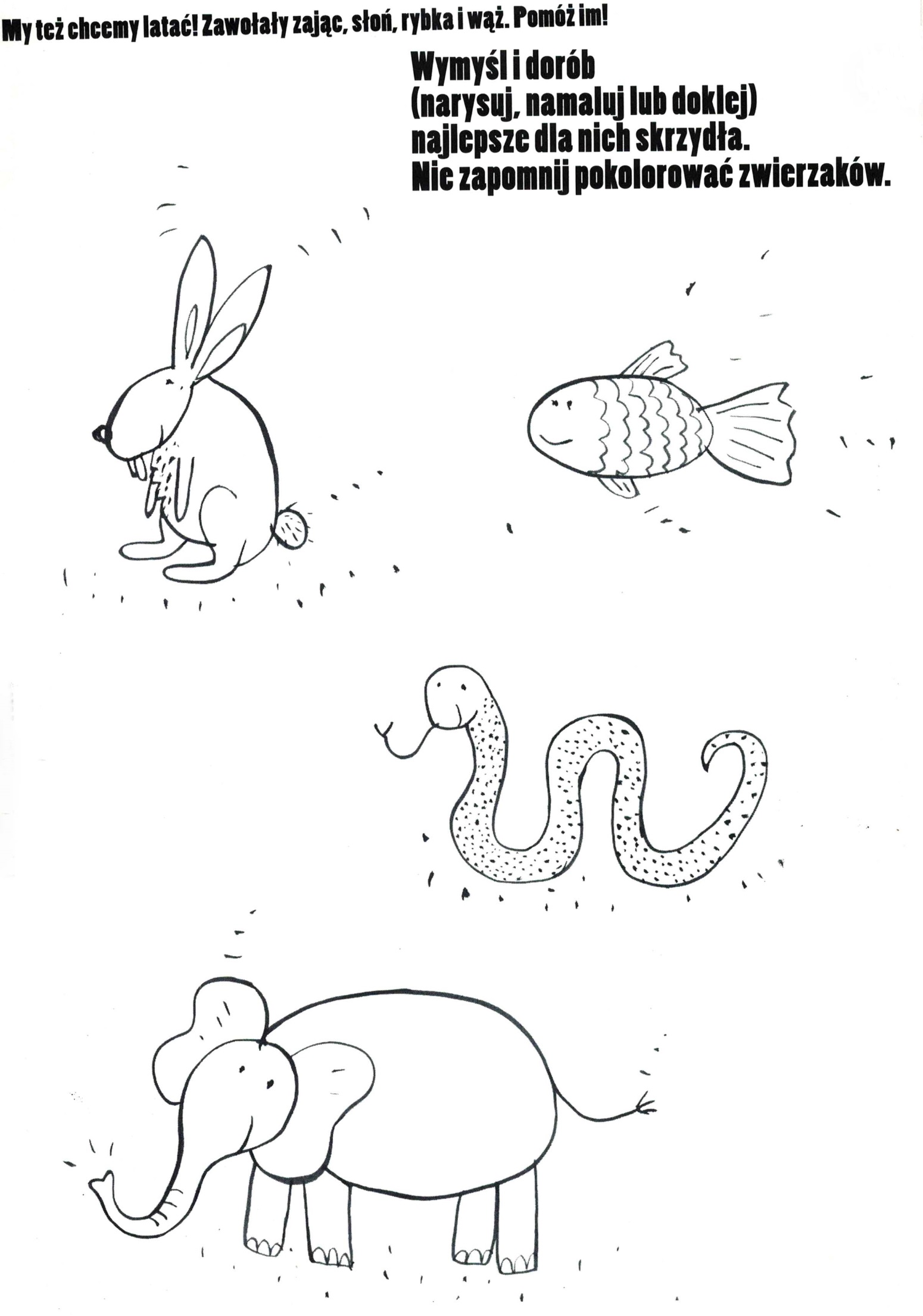 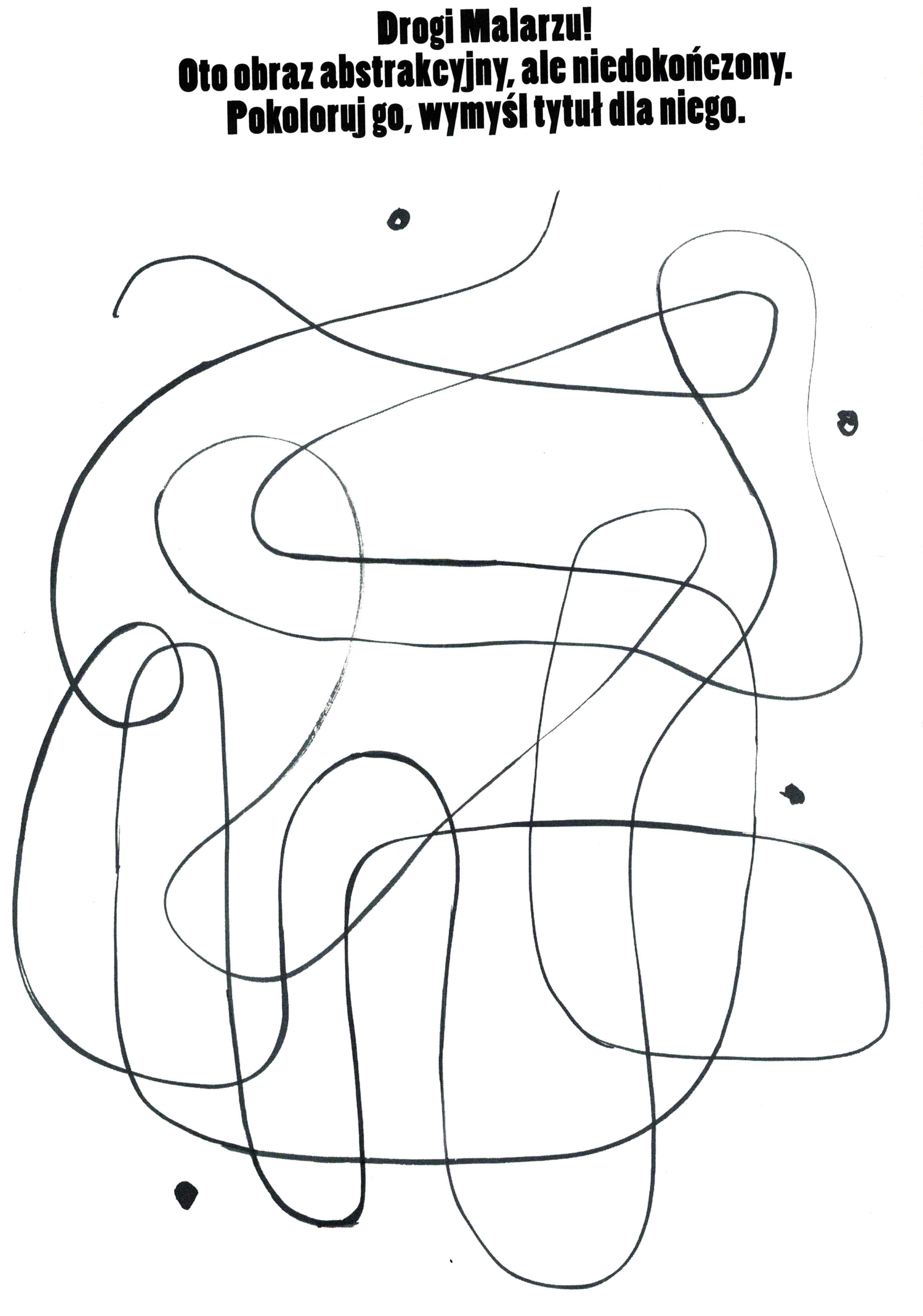 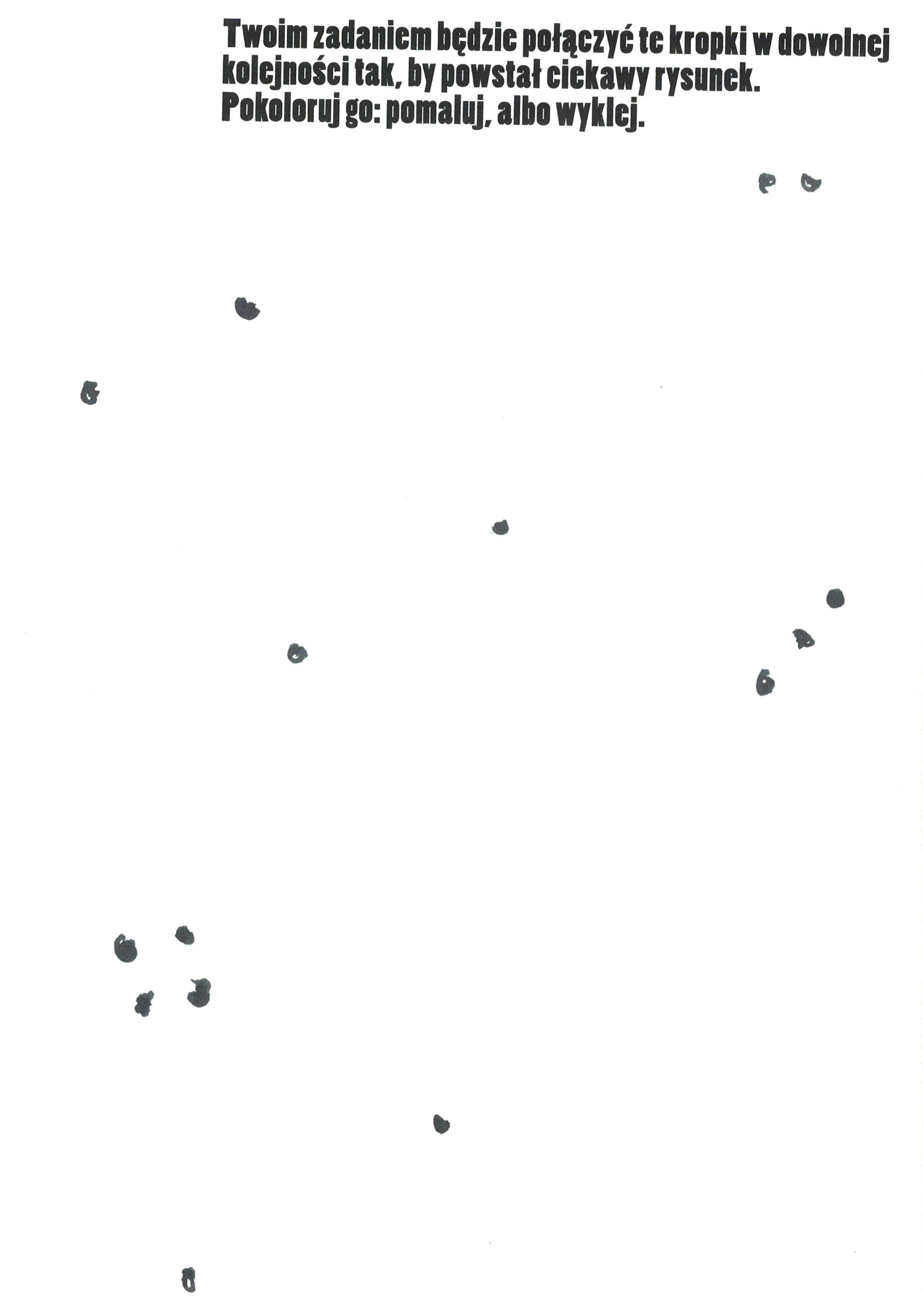 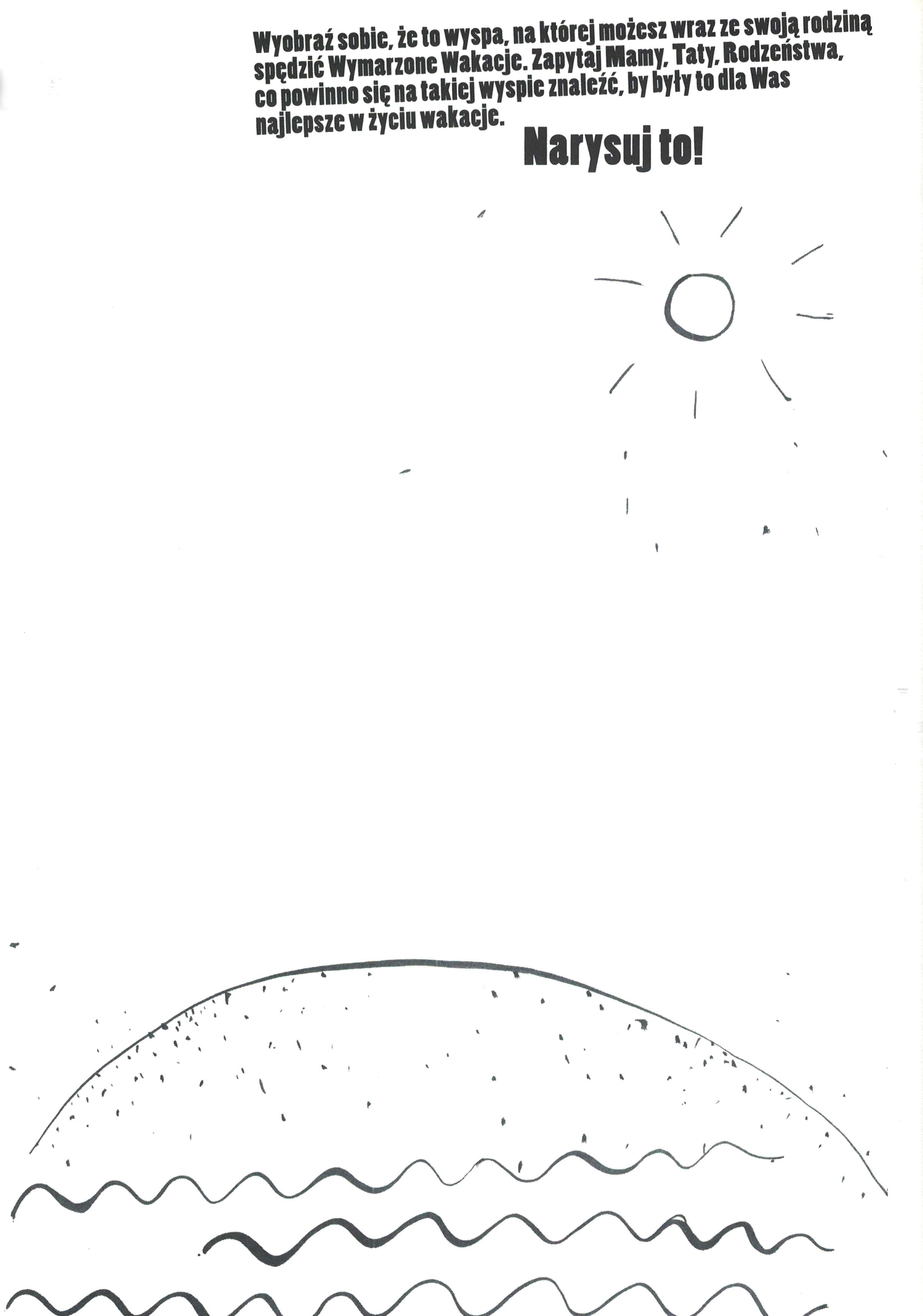 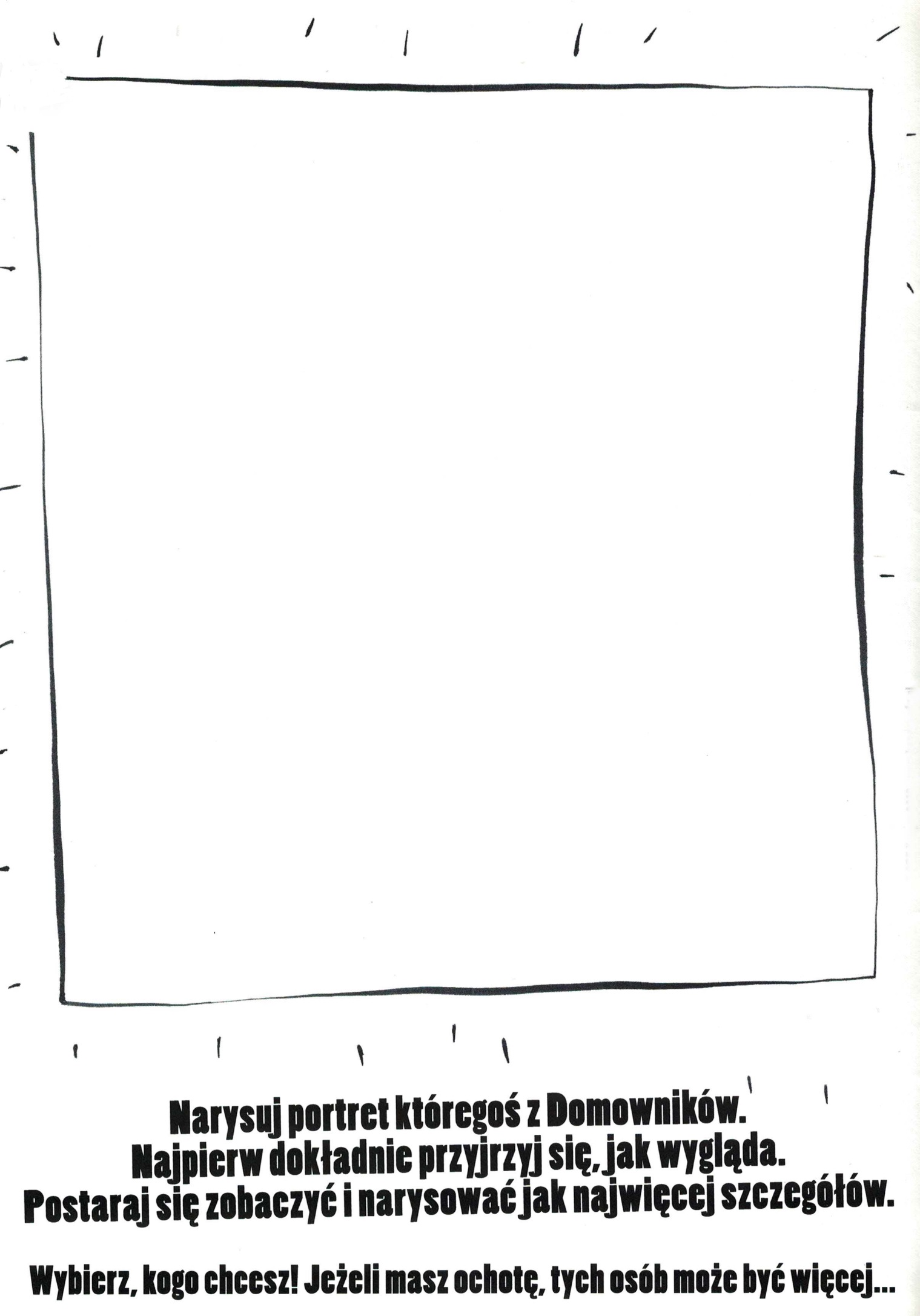 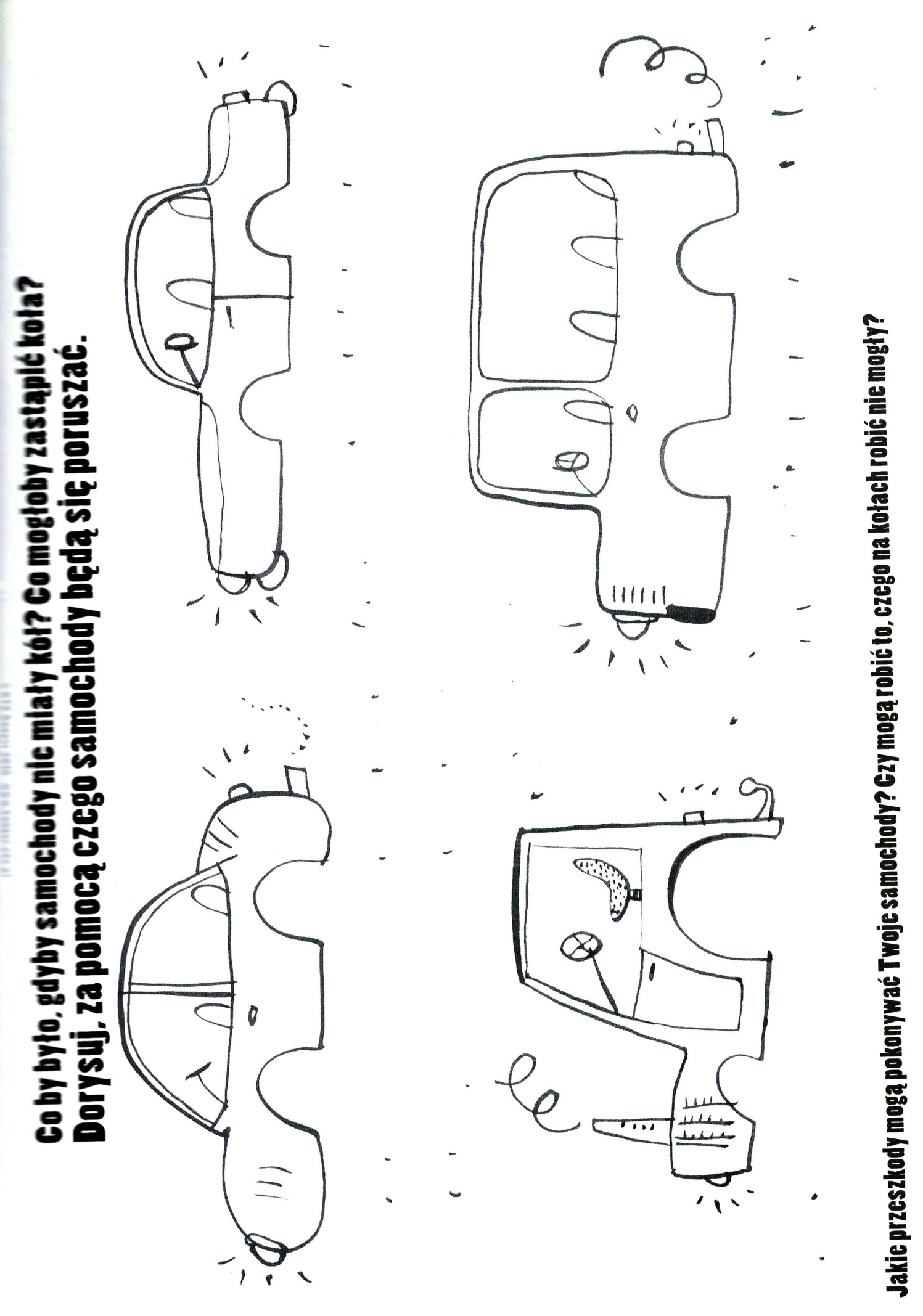 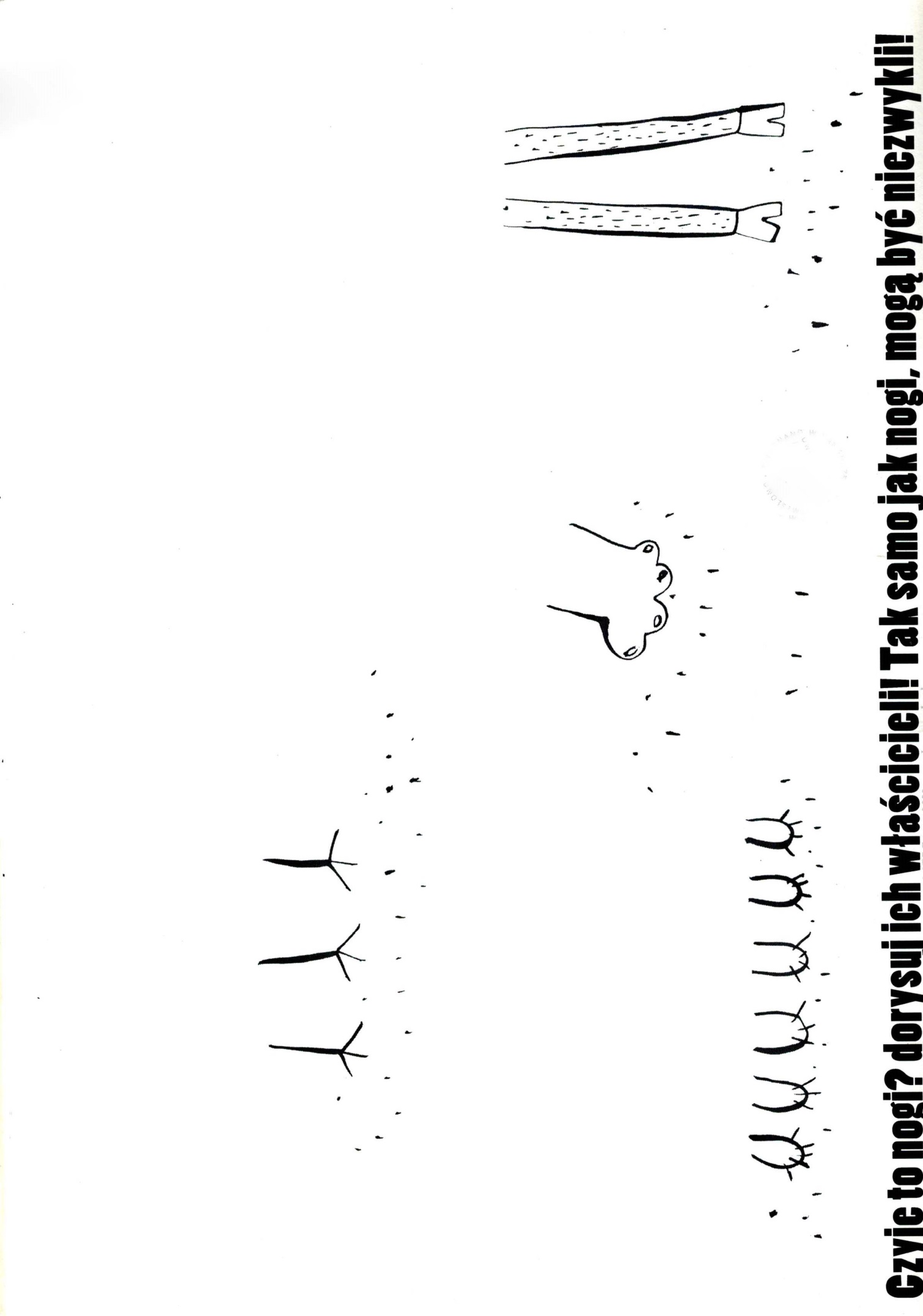 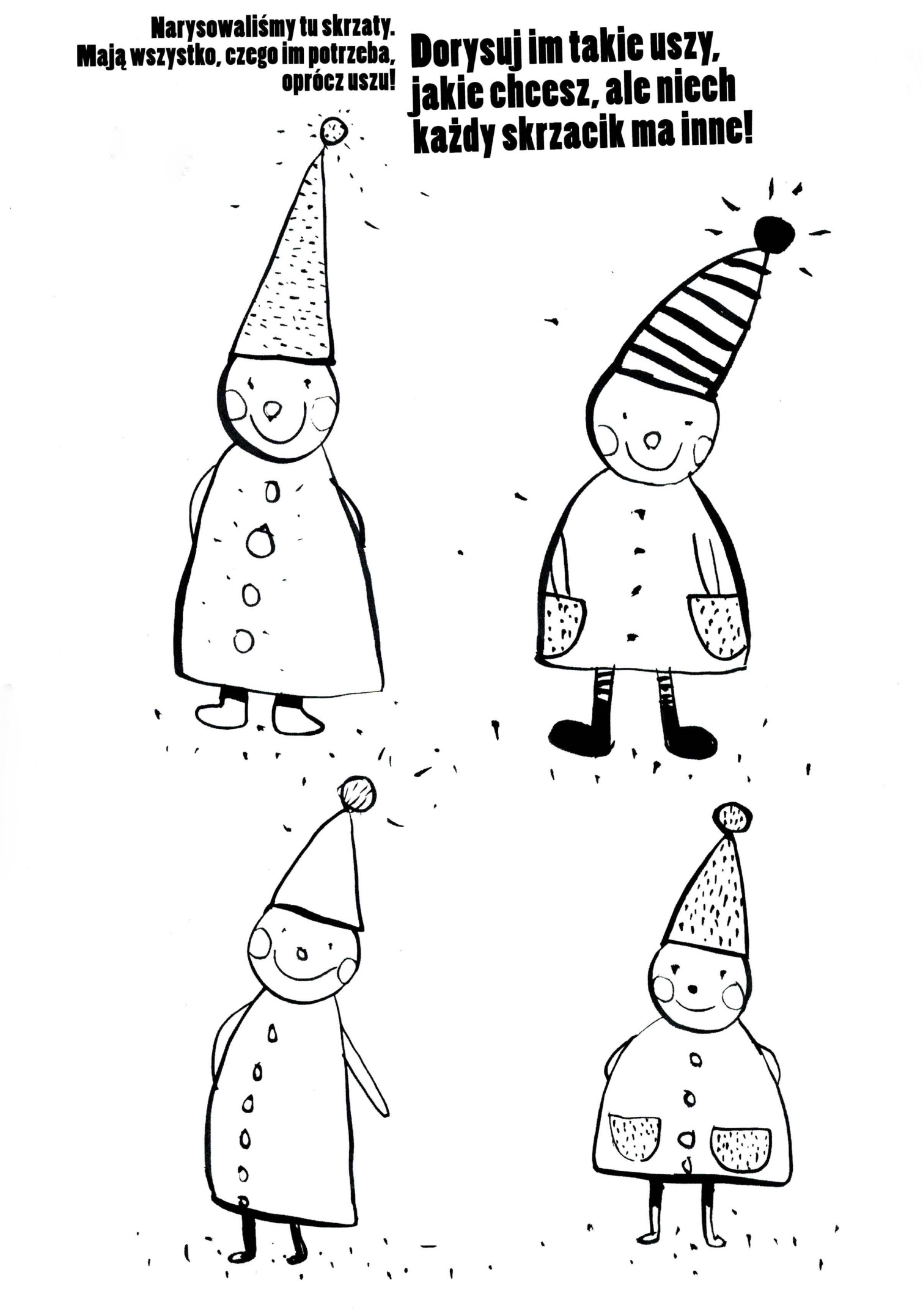 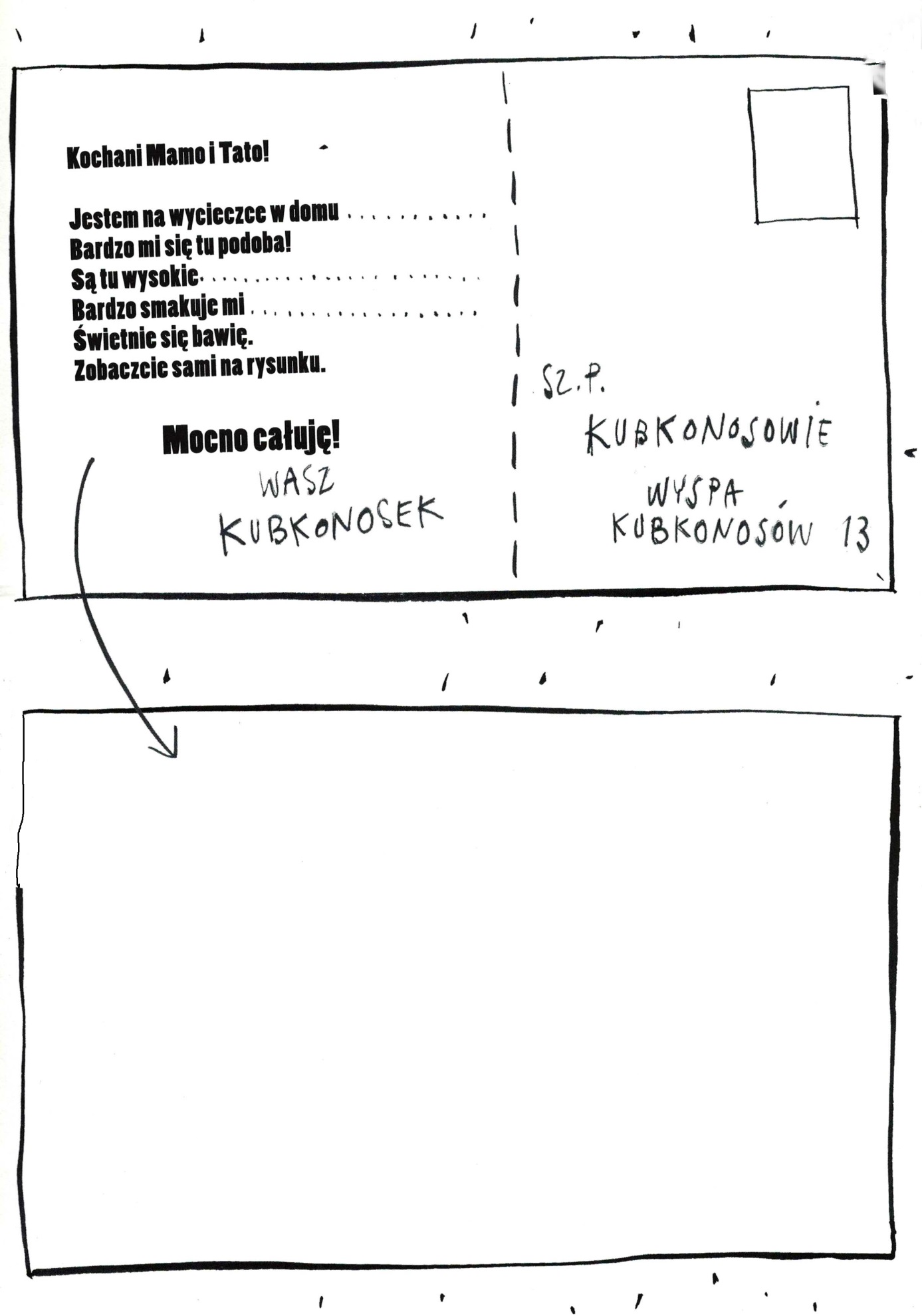 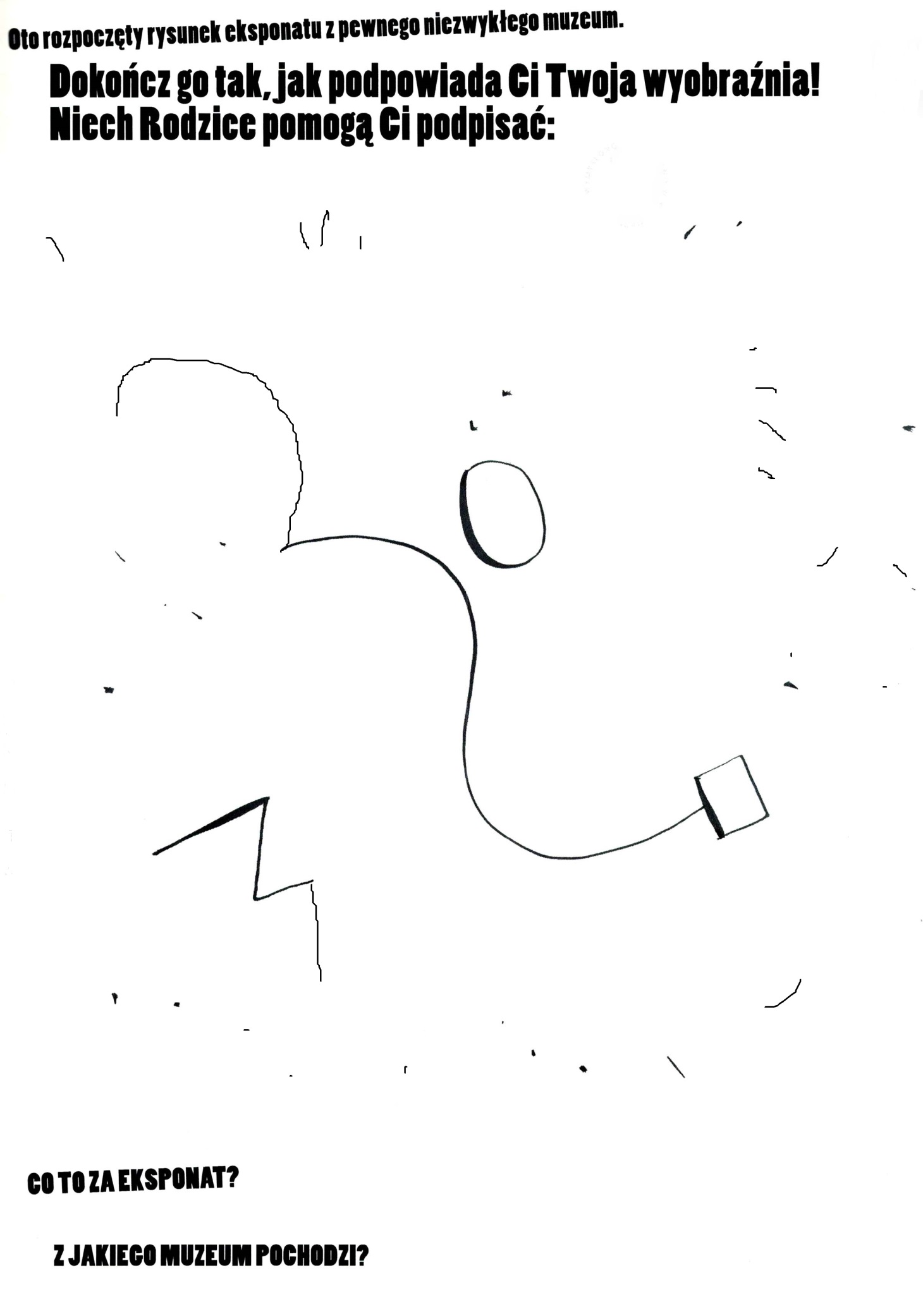 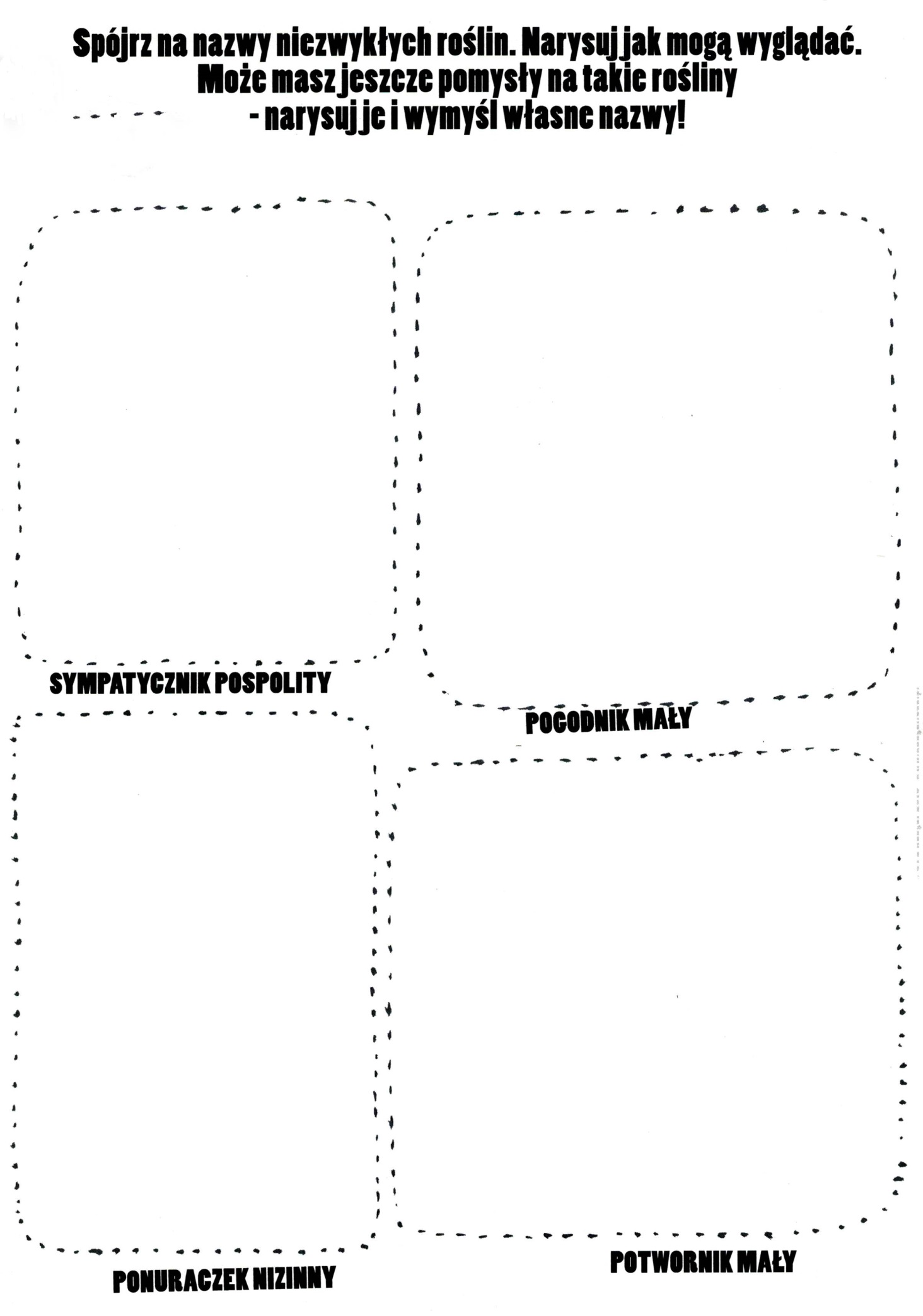 